APSS ČR, z.s.					FAKTURA - DAŇOVÝ DOKLAD č. FV211243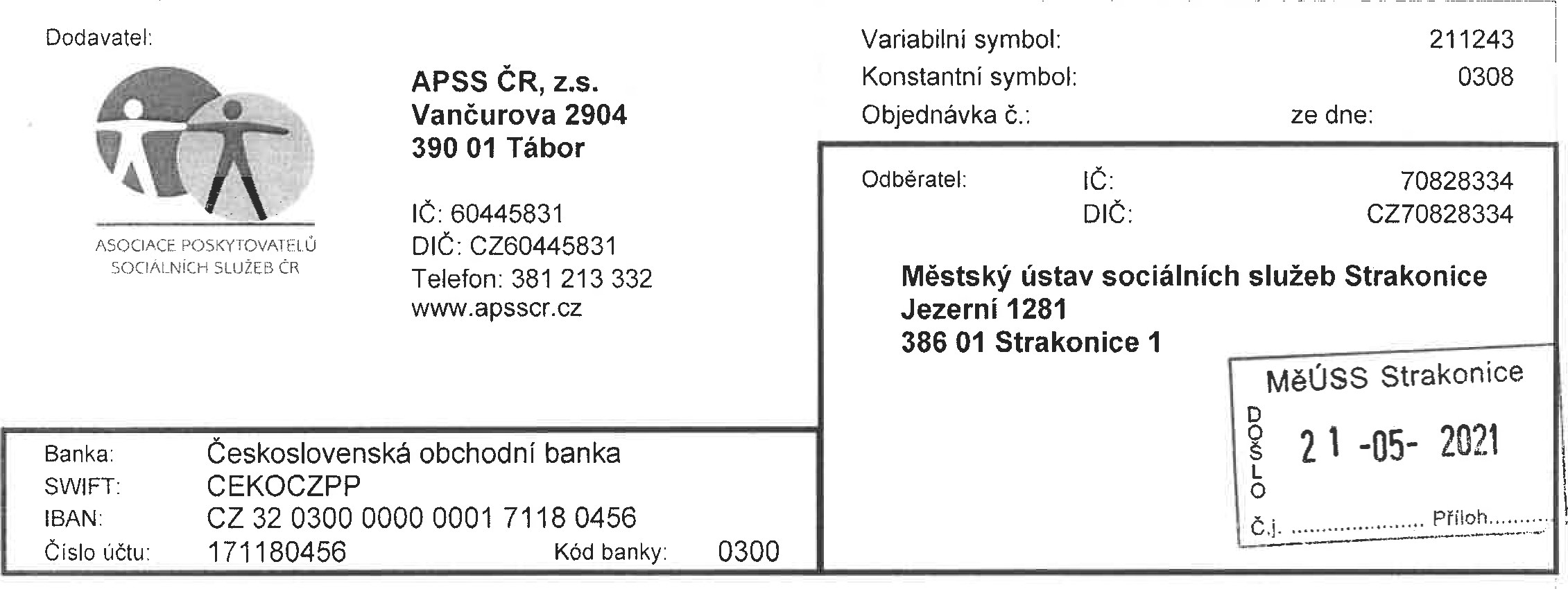 	Datum vystavení:	20 05.2021	Konečný přijemce:	Datum splatnosti:	03.06.2021	Městský ústav sociálních služeb Strakonice     Datum uskutečnění plněni:	                               18.05.2021                  Rybniční 1283	
     Forma úhrady:	                                                 Příkazem                 386 01 Strakonice 1 	
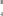 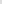 	Označeni dodávky	Množství	J.cena            Sleva          Cena       %DPH         DPH	                           KČ CelkemFakturujeme Vám za akreditovaný seminář Virtuální realita - demence konaný ve dnech 12., 17. a 18. 5. 2021 veStrakonicích.	seminář	3	24 900,00	74 700,00	74 700,00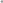 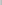 Plnění je osvobozeno od DPH dle S 57 odst. 1 písm d) zák č. 235/2004 Sb. akreditace: A2019/0774-SP/PC/PP/VP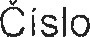 Případné informace podá odborná pracovnice IVA Lutovská Martina, kurzy@apsscr.cz, mobil 607 022 032	  Vystavil:	Lutovská MartinaZapsaný ve spolkovém rejstříku vedeném u Krajského soudu v Českých Budějovicích v oddílu L, vložce číslo 365Dovolujeme si Vás upozornit, že v případě nedodržení data splatnosti uvedeného na faktuře Vám budeme účtovat úrok z prodlení v dohodnuté, resp. zákonné výši a smluvní pokutu (byla-li sjednána).	Rekapitulace DPH v Kč.	Základ v Kč     Sazba	                  74 700,00            0%QR Platba+F 		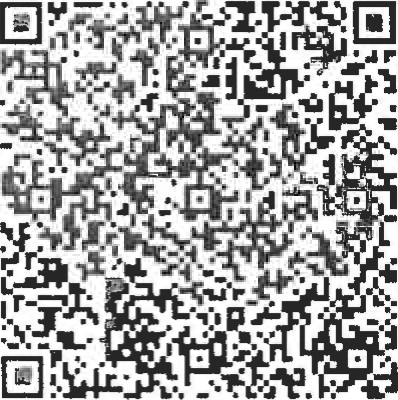 Ekonomický a informační systém POHODA		Převzal:				Razítko:   Součet položekCELKEM K ÚHRADĚ74 700,0074 700,0074 700,00